السيرة الذاتية المختصرة (صفحتان بحد أقصى)Short CV (Two pages maximum)البيانات الأساسيةBasic information      الاسم باللغة العربية:محمد خيري عبد الله العشري محمد خيري عبد الله العشري محمد خيري عبد الله العشري محمد خيري عبد الله العشري Mohamed Kairy  Abd Allo ElashryMohamed Kairy  Abd Allo ElashryMohamed Kairy  Abd Allo ElashryFull Name in English: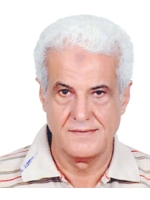 المؤهلات العلمية:دكتوراهدكتوراهدكتوراهدكتوراهScientific qualifications:الوظيفة الحالية:استاذ متفرغاستاذ متفرغاستاذ متفرغاستاذ متفرغCurrent position:                                                                                                      مجال التميز البحثي والتخصص الدقيق ( لا يزيد عن 100 كلمة)اقتصاد زراعياقتصاد زراعياقتصاد زراعياقتصاد زراعيSpecialty (± 100 Words)Mohamed_abdallah@agr.suez.edu.egMohamed_abdallah@agr.suez.edu.egEmail:Fax:Fax:01065880955Mobile Phone:Contact Information:الإنجازات العلمية:Scientific Achievements: ORCID No. البحوث المحلية:55البحوث على Scopus:براءات الاختراع:Patents: Submitted patent(s):Title of the patent:No. of the patent:Submitted patent(s):Title of the patent:No. of the patent:Submitted patent(s):Title of the patent:No. of the patent:Granted Patent(s):Title of the patent:No. of the patent:قائمة الرسائل التي أشرف عليها:قائمة الرسائل التي أشرف عليها:Supervision: Supervision: Supervision: عدد رسائل الماجستير:16عدد رسائل الدكتوراه:1313المشاريع البحثية (Projects):الجهة الداعمة: